LEMBAR PENGESAHANJUDUL          :	FUNGSI KOMUNIKASI PEMASARAN DALAM  MENINGKATKAN MINAT KONSUMEN POS EXPRESS DI PT POS INDONESIA (PERSERO)PENYUSUN	:   ISMI TOPAZ DETRIANANPM	:   132050144Bandung, 14 Mei  2017Menyetujui,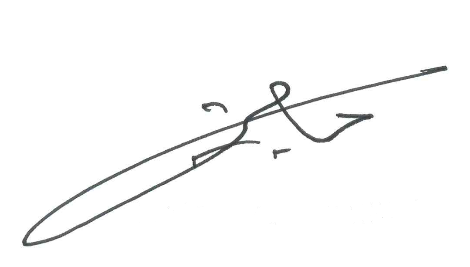 PembimbingDr. Sutrisno S.Sos., M.SiMengetahui.    	  Dekan FISIP UNPAS			         Ketua Jurusan Ilmu Komunikasi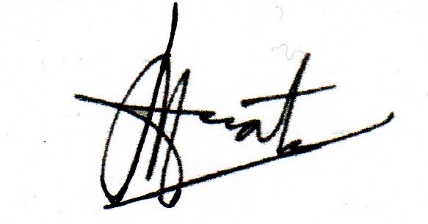 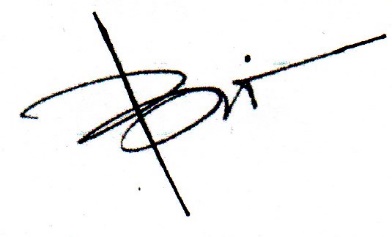              M. Budiana, S.IP., M.Si		       Dra. Hj. Yulia Segarwati, M.Si.